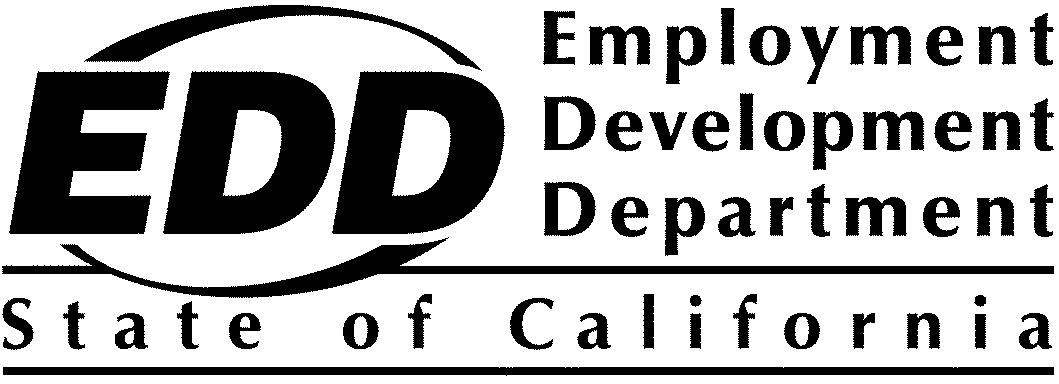 Displaced Oil and Gas Workers FundPY 2023-24Award List and Project SummariesOn February 2, 2024, $26,766,810.50 of General Funds was awarded to four organizations under the Displaced Oil and Gas Workers Fund for Program Year 2023-24 Solicitation for Proposals. The awardees' project list and project summaries are listed below. Funding decisions are final.Project ListApplicant NameCountyAwardKern/Inyo/Mono Consortium Workforce Development Area – Kern County Employers' Training Resource Kern$11,244,000.00Steelworkers Charitable and Educational OrganizationContra Costa, Kern, Los Angeles, and San Luis Obispo$9,838,500.00Inter-City Services, Inc.Contra Costa$1,874,000.00Workforce Development Board of Contra Costa CountyContra Costa$3,810,310.50Project SummariesAPPLICANTKern/Inyo/Mono (KIM) Consortium Workforce Development Area – Kern County Employers' Training Resource (ETR)1600 E. Belle TerraceBakersfield, CA 93307CONTACTJeremy Shumaker1-661-635-2758shumakerj@kerncounty.comAWARD$11,244,000.00KEY PARTNERSThe program will be a collaborative effort amongst current and new Kern County partners:Kern Community College District (KCCD) serves Kern County through Bakersfield College, Cerro Coso, and Porterville College.  They will provide skill building, pathway development, short-term training, higher education, and career planning.  Mission Community Services Corporation-Kern Women's Business Center (KWBC) will provide business start-up classes, monthly workshops, and free business consulting.  Kern Behavioral Health and Recovery Services (BHRS) will offer job loss counseling.  Kern County Human Resources provides a single point of contact for public access to job search opportunities. The County Auditor-Controller's office will issue the stipends.  KIM Building Trades Council (BTC) partners with trade unions that provide employment opportunities in the building and construction trades. BTC offers a Multi-Craft Core Curriculum (MC3) Pre-apprenticeship program and will support outreach efforts and supply information to grant participants about various apprenticeship programs within the building and construction trade unions.  Kern Literacy Council is available to provide literacy education online and through the Kern County Library branches.  Services may include career soft skills curriculum, ESL curriculum, career coaching, resource mapping, and career planning.  The California State University Bakersfield Small Business Development Center (SBDC) provides new and existing businesses with technical assistance and educational training.  They advise businesses on the pathway to ownership and provide small business training through in-person and online events.  Air Advanced Mobility (AAM) Institute is a non-profit corporation available to provide workshops that show transferrable skills needed for the advanced air industry, salary ranges, potential employment opportunities, and growth based on industry projections.  Neurodiversity Works is a non-profit organization available to provide mentoring workshops for participants and provide qualified drone pilot licensing training.  Taft Community College (TC) is part of the West Kern Community College District (WKCCD). TC is in Taft, California, a significant petroleum, and natural gas production region in the Central Valley. TC will provide Comprehensive Assessment and Service Coordination, prior learning assessment and skills certification, job search and placement support, work-based learning, wraparound supportive services, and financial literacy. Driltek Operations specializes in oil and gas operations management. They will hire participants in future well-capping and abandonment projects. PROJECT DESCRIPTIONKIM's purpose is to assist the county's employers and job seekers. KIM will provide wraparound services to address displaced workers' needs, including job search assistance, training or employment services, supportive services, and partnership collaborations. As such, we will already serve displaced O&G workers by the time funds are released in June 2024. However, with the addition of this grant, KIM will be able to target outreach efforts to O&G workers as well as expand service offerings beyond what we currently offer for dislocated workers. Therefore, the typical challenges of ramping up to create a program and attract participants will not be an issue. Participants will have access to the full array of services and training as the grant allows. In addition, those co-enrolled in WIOA or other partner programs will have additional resources available, which will be leveraged where feasible. As participants are served, KIM will re-evaluate its offerings to ensure that the needs of participants are being met. Participants will be surveyed quarterly to assess this and satisfaction with overall services.EXPECTED OUTCOMESKIM will meet or exceed DOGWF's six performance goals as KIM has extensive experience attaining similar goals for its Workforce Innovation and Opportunity Act (WIOA) Dislocated Worker program. KIM will enroll and serve 800 displaced Oil and Gas (O&G) Workers.KIM will engage with targeted industry employers and others to assist participants.KIM will promptly enter into agreements with partner agencies and host partner meetings.KIM will use the WIOA processes and procedures already in place and adapt them for the DOGWF grant.Additional proposed outcomes include limiting wage loss, sustained employment, and transition to quality jobs.Proposed outcomes will be measured and tracked. KIM will survey participants quarterly to gauge the project's successes and for continued improvement. APPLICANTSteelworkers Charitable and Educational Organization (SCEO)60 Boulevard of the Allies Pittsburg, PA 15222CONTACTJohn Shinn, International Secretary-Treasurer 1-412-562-2325jshinn@usw.orgAWARD$9,838,500.00KEY PARTNERSUnion: USW International and District 12; and USW Locals 5 and 326 (Contra Costa County); 534 (San Luis Obispo County); 1945, 12-6, 219 (Kern County); and 675 (LA County); and Utility Workers Union of America (national)Employer: Phillips 66Educational: Kern Community College District (Kern); CA State University, Dominguez Hills (LA); UCLA Labor Occupational Health Program; and Labor Institute (National)Community/Workforce: Workforce Development Board, Contra Costa County Additional Partners: HRTP: Contra Costa County Refinery Transition Project; BlueGreen Alliance (statewide and national)PROJECT DESCRIPTIONSCEO's California Oil Workers Support Program will deliver education and employment-support services to displaced and at-risk oil workers who were or were United Steelworkers (USW) members. SCEO’s goal is to help refinery, terminal, pipeline, and extraction workers prepare for new jobs in response to policies and economic forces that will reduce the use of fossil fuels. SCEO will establish Support Hubs for Oil Workers (SHOW) in Contra Costa and LA counties and a third servicing Kern and San Luis Obispo counties. The program will train union members to be peer navigators and case managers to undertake enrollment and assessment of participants and to help them identify and access job search help; skills training in target industries; certificate attainment, including courses to maintain credentials; two and four-year college degree programs, including Prior Learning Assessments; financial support during job search and educational activities; workforce and benefit programs; third-party certifications of oil worker skills; skills-matching between employers, jobs, and oil workers; and family and mental health resources.EXPECTED OUTCOMESSustainable and collaborative local infrastructure connecting dislocated and at-risk oil workers to workforce systems, education, training, and good jobs.Formal certification of the experience and skillsets of oil workers andReduction in financial disruption/wage loss facing oil workers after layoffs.  APPLICANTInter-City Services, Inc. (ISC)3269 Adeline StreetBerkeley, CA 94703CONTACTMansour Id-Deen, Executive Director1-510-655-3554middeen@icsworks.com AWARD$1,874,000.00KEY PARTNERSICS will engage many partner organizations, employers, educational institutions, community colleges, community-based organizations (CBOs), homeless services providers, training organizations, and healthcare entities.Employment Department Development will provide a two-way referral process, comprehensive workforce services, career and employment pathways, and job placement assistance.  RichmondWORKS One Stop - Career Center offers comprehensive services to assist individuals from entry to advanced-level career training opportunities.  America's Job Center of California (AJCC) EASTBAY Works Concord will offer job training and job-finding assistance to individuals interested in re-entering the workforce or transitioning careers. San Pablo Economic Development Corporation will assist with economic opportunities for San Pablo and West Contra Costa residents by collaborating with community leaders, job partners, and businesses.  Smith Enterprise will provide training and placement assistance for occupational safety, health administration, hazardous waste, hazardous materials, traffic control flagging, confined spaces, lead abatement, asbestos abatement, CPR/first aid, photovoltaic (PV), and solar system installation jobs.Inter-City Services will provide Microsoft, QuickBooks, Coding training, cybersecurity training, access to education, and job training opportunities that lead to new career pathways.  Contra Costa College will provide Automotive Collision Repair, Automotive Service Technician, Emergency Medical Technician, Medical Assisting, and Information Technology.  Los Medanos College, Diablo Valley College Electrical Technology, Emergency Medical Service, Welding Pre-Apprenticeship, and Basic Drone Piloting.  Berkeley Adult School (BAS) is a certified Adult School on the Education and Training Provider List (ETPL), and in partnership with ICS, will provide participants with a wide array of certified ETPL training options and access to a catalog of high-growth/high-income training and placement options—online courses.  Merritt College will provide cybersecurity training. Training will be held at the Richmond site.  PROJECT DESCRIPTIONWith EDD and Richmond Works Core Services, ICS will develop an in-house Individual Training Account (ITA) to support participants' specified "career choices" based on their aptitude and support service needs. ICS’s "Vocation Skills Training and Certificated Programs" are designed to close the skill gap and make the participant "technically skilled" and "job ready." The utilization of ETPL-funded programs will increase the cost-effectiveness of training choices. Working with local partners, ICS will continue to keep our curriculum and content relevant to help participants stay ahead of industry trends.The GED preparation and adult introductory education course is structured to improve literacy and enhance the Participants' ability to complete the training, pass pre-employment tests, and obtain employment. The Test for Adult Basic Education (TABE) indicates the need for basic skills attainment to be used as an indicator to offer "certified" distance learning and online courses so participants can be flexible to upgrade their skills from anywhere and at any time.EXPECTED OUTCOMESICS’s planned project goals will meet or exceed the State's goals for this DOGWF contract. The training options are high-demand occupations and include: •  133 Participants attending training.•  133 Participants will obtain educational/credentials.•  133 participants who started the program finished it.•  133 Participants will participate in a survey regarding documenting how the program was received and whether it met their needs.APPLICANTWorkforce Development Board of Contra Costa County (WDBCC)4071 Port Chicago Hwy #250Concord, CA 94520CONTACTKenneth Austin 1-925-671-4545kaustion@ehsd.cccounty.us AWARD$3,810,310.50KEY PARTNERSThe WDBCCC has a long history of coordinating with countless regional employers, labor organizations, educational and training providers, and workforce partners to deliver comprehensive services to job seekers and businesses in Contra Costa County. The WDBCCC will leverage many of these existing relationships to support displaced oil and gas workers while working to build new relationships with organizations and grow workforce development infrastructure in the region. WDBCCC has established strong relationships with a wide range of partner employers’ relationships and is working to partner with the Bay Area Council, a group of 330 employers, including the area's largest employers, for the proposed project. WDBCCC has a strong relationship with the Contra Costa Labor Council, which offers valuable inroads with unionized employees, past employees looking for re-employment, and unionized workplaces looking to fill positions. WDBCCC's relationships with educational or training organizations in Contra Costa County are an essential facet of the services offered to job seekers. Adult schools in Acalanes, Liberty, Mt. Diablo, Pittsburg, Martinez, and West Contra Costa offer adult learners’ opportunities to enhance their technological skills, learn about financial management, and partner with the Contra Costa Community College District.PROJECT DESCRIPTIONThe WDBCCC will help participants build work readiness and career preparation in alignment with other local and regional service providers, collaborating to streamline offerings and reduce duplication of efforts. The WDBCCC will help program participants navigate supports such as higher education, adult education, housing programs, social services, vocational rehabilitation, training programs, and more to address various economic and social barriers. Follow-up services for participants are also provided through WDBCCC's contract with AJCC providers, who help track participants' progress from training to re-employment and collect evaluative data on programs. The proposed program will provide support services to participants to address barriers to reskilling. This program addresses a significant barrier displaced oil and gas workers face, providing subsidized work experience, childcare assistance, and enrollment in public assistance programs as needed. The program also incentivizes employers to offer job opportunities, providing substantial wage subsidies for employers that hire eligible job seekers. WDBCCC will establish and strengthen relationships with employers that provide work-based learning opportunities in the target sectors. WDBCCC and its network of partners offer wraparound services to job seekers, from employment and career support to social services. Through this program, displaced workers looking to transition into new industries will have individualized career services.EXPECTED OUTCOMESThe WDBCCC's goal for participants is a 70% job placement rate, a 60.5% percent credential rate, a 60.78% percent gain in measurable skills, and a 68% employment rate in the 4th quarter post-exit (a measure of job retention). The WDBCCC does not currently measure wage loss but will monitor this data among program participants, gathering information about their prior wages in the oil and gas industry and the wages earned in re-employment. The WDBCCC will also monitor the types of employment participants pursue through this program.The WDBCCC aims for a 70% job placement rate but wants to ensure that displaced oil and gas workers find placements in high-wage, high-demand occupations. The anticipated participant outcomes of this project include displaced workers being trained with new skills, being connected with necessary economic and social supports, and being hired in high-growth, livable-wage careers in target sectors. Also, strengthen relationships or new relationships with target industry employers and track all metrics, along with wage and wage progression for displaced oil and gas workers.